Педагогический опыт работы 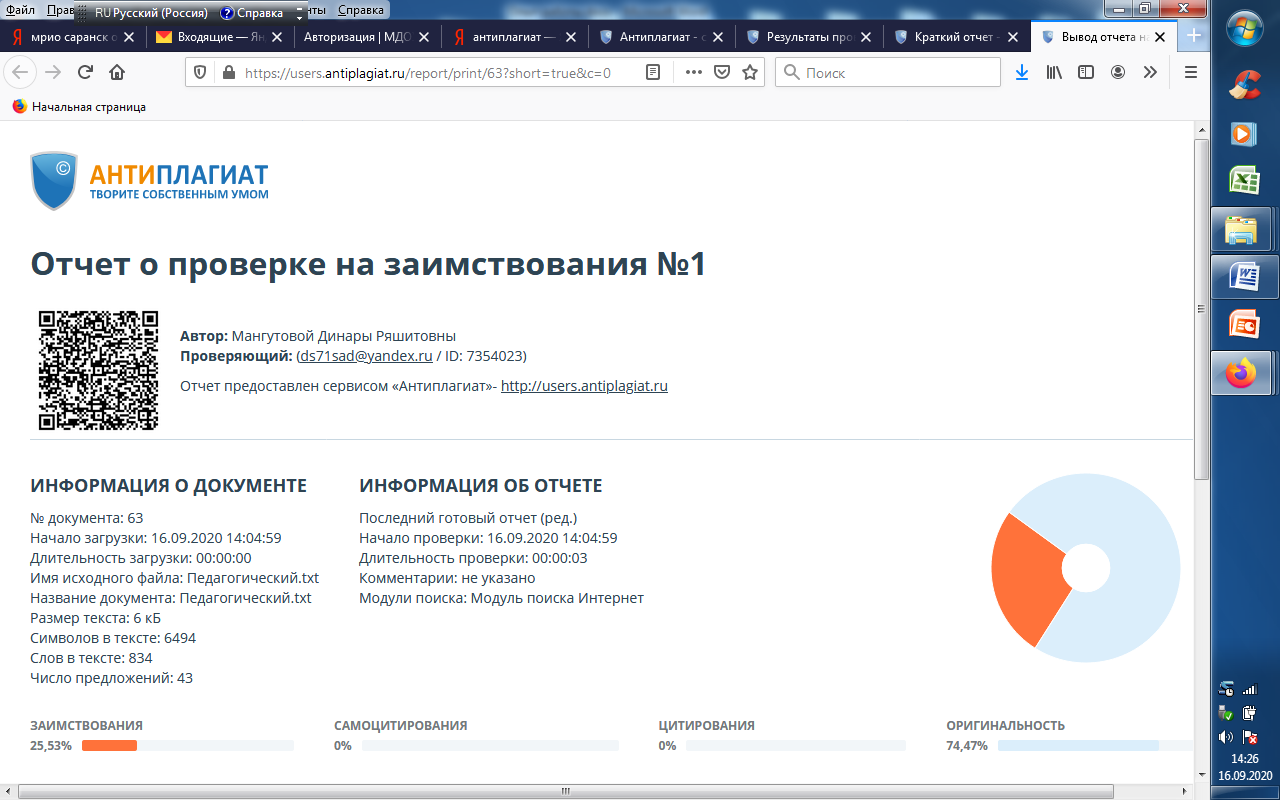 воспитателя первой квалификационной категориимуниципального дошкольного образовательного учреждения«Детский сад №71» г.о. СаранскМангутовой Динары РяшитовныВведениеЯ  работаю в муниципальном дошкольном образовательном учреждение «Детский сад №71» городского округа Саранск с 2004 года. Мой педагогический стаж 16 лет.За время моей работы было использовано много тем, но я остановилась на теме «Формирование у детей дошкольного возраста навыков безопасного поведения через ознакомления с правилами дорожного движения».Я выбрала эту тему не случайно, потому что считаю, что формировать у детей безопасное поведение на дороге нужно именно в дошкольном возрасте и начинать его непосредственно со второй младшей группы, что я и сделала.АктуальностьВсе мы живем в обществе, где надо соблюдать определенные нормы и правила поведения, в том числе и в дорожно -транспортной обстановке. Важно с раннего возраста учить детей безопасному поведению на улицах и правилам дорожного движения. Привычки полученные в детстве остаются на всю жизнь. Изучение правил дорожного движения и формирование у детей осознанного желания выполнять их, является одной из главных задач на сегодняшний день.Начиная свою работу по данной теме, я ориентировалась на основную общеобразовательную программу «Детство», по которой работает наш детский сад, автор этой программы Бабаева Т.И., а так же изучила методические пособия, которые непосредственно направлены на выбранную мной тему. Авторами таких пособий являются Данилова Т.И., Волков С.Ю., Медведева А.Ф. и др.Отличительной особенностью выбранной мной темы является то, что дети обучаются правилам безопасного поведения на улице, в транспорте, на дороге в ходе сюжетно – ролевых, подвижных игр, игр – соревнований чтением художественной литературы, досугам и конкурсам, развивающих и познавательных занятий. При работе с детьми я учитывала их возрастные особенности. Новизна опыта заключается в том, что ребенок в течении всего времени пребывания в детском саду обучается правилам безопасного поведения на дороге, улице, транспорте, развивается его восприятие и умение ориентироваться в различных обстановках, а так же воспитывается грамотным пешеходом.Технология опытаИзучив теоретический материал, сопоставив с уровнем подготовки моих детей, я поняла, что необходимо сделать акцент на эту тему. Работая с детьми второй младшей группы было видно, что знания их малы, но они любознательны, поэтому нужно подготовить почву, для их обучения.Что бы детям было легче и доступнее познакомиться с правилами безопасного поведения на дороге была подготовлена дополнительная общеобразовательная программа «Веселый пешеход», руководителем которой, я стала. Моей основной целью было формирование навыков безопасного и правильного поведения на улицах города, во дворе, в городском транспорте.Были поставлены следующие задачи: Образовательные:- учить детей различать легковые и грузовые автомобили;- знакомить детей с автобусом и грузовым автомобилем, дать представление о назначении автобуса ( автобус перевозит людей) и основных частях грузовика  ( кабина, окна, двери, кузов, руль, мотор, колеса).-дать детям  первоначальные представления о сигналах светофора, закрепить знания цветов: желтый, красный, зеленый;-знакомить с профессией водителя, формировать интерес к ней, стремление освоит ее основы;-дать элементарные знания о поведении на улице, дороге, тротуаре;-обучать правилам перехода через проезжую  часть.Развивающие:- развивать у детей умение ориентироваться в различной обстановке;-развивать восприятие цвета,  формы, величины материала.Воспитательные:- воспитывать в детях грамотных пешеходов. Занятия проводились один раз в неделю, продолжительностью 15 минут, группы разделена на подгруппы по 12 человек.На первом этапе работы дети расширили свои знания о легковом и грузовом транспорте, его предназначение, познакомились со светофором, закрепили знания о пассажирском транспорте, получили представления об улицы, тротуаре элементарных правилах поведения на дороге, улице, познакомились с профессией водителя, получили понятия – пешеход.Для этого использовались следующие методические приемы: рассказ, беседа, ролевая игра, дидактические игры, чтение и заучивание стихов, рассматривание иллюстраций, наблюдение. Процесс обучения детей правилам дорожного движения не ограничивался лишь словесными объяснениями. Значительное место, отводилось практическим формам обучения: экскурсия целевым прогулкам, во время которых дети изучают на практике правила для пешеходов, наблюдают дорожные движения, закрепляют ранее полученные знания. На втором этапе работы, дети расширили знания о ПДД, а так же узнали новое, познакомились с историей автомобиля, получили знания о двухстороннем и одностороннем движением, познакомились с некоторыми дорожными знаками и так далее. Соответственно появились и новые задачи поставленные перед мной и детьми. Акцент ставился уже на то, что добиться от детей четкого выполнения правил при переходе через проезжую дорогу, знания определенных дорожных знаков.Мною был подготовлен материал, используемый детьми как при непосредственном обучение, так и при самостоятельной деятельности детей. В группе есть центр развития безопасности на дороге, большое количество разного игрового транспорта, настольные игры, сюжетные картинки, отражающие дорожные ситуации, атрибуты для сюжетно ролевых игр, дорожные знаки и так далее.Результативность опыта В результате работы с детьми по теме «Формирование у детей дошкольного возраста навыков безопасного поведения на дороге через ознакомления с правилами дорожного движения», дети овладели базовыми правилами поведения на дороге, отличают виды транспорта, их предназначения, имеют представления о сигналах светофора, знакомы с профессией водителя, у детей сформирован устойчивый познавательный интерес. После проведения мониторинга на начало и конец года были получены следующие данные в процентном соотношение.Предполагается дальнейшая работа с детьми поэтому вопросу, которая должна  сформировать более глубокие знания о правилах дорожного движения и  культуре поведения на дороге. Еще хочу отметить один плюс в моей работе: возможно, благодаря знаниям, полученным во время обучения,  дети избежали дорожно – транспортного травматизма.Список литературы 1.Данилова Т.И. Программа «Светофор».Обучения детей дошкольного возраста ПДД, «Детство –пресс», 2011 г.2.Кобзева Т.Г. «Правила дорожного движения» /Система обучения дошкольников. Серия: «Методическая работа в ДОУ». 2009 г.3.Романова Е. А., Малюшкина А. Б. «Занятия по правилам дорожного движения». 2004 г.4.Т.Ф. Саулина «Три сигнала светофора».2010 г.5.Авдеева Н.Н.,Князева О.Л., Стёркина Р.Б. «Безопасность».6.А.Линёв «У развилки трёх дорог». 2007 г.7.Под ред. Кирьянова В.Н. «Дорожная безопасность». 2003 г.8.Г. Н. Элькин «Правила безопасного поведения надороге». 2013г.9. Волков С. Ю. Про правила дорожного движения. - М., 2006г.10. Майорова Ф. С. Изучаем дорожную азбуку. - М., 2005г.11. Маркин Н. И. Денисов М. Н. Безопасность на дорогах. Учеб.метод. Комплект. - М., 2006г.12. Правила дорожного движения для детей дошкольного возраста. /Под ред. Е. Л. Романовой, А. Б. Малюшкина. - М., 2005г.13. Светличная Л. В. Праздники без проблем: сценарии для детского сада. -М., 2006г.14. Три сигнала светофора: дидактические игры, сценарии вечеров досуга / Сост. Т. Ф. Саулина. - М., 2001г.15. Плешаков А. А. Мир вокруг нас. – М. : Просвещение, 1995г.16. Фролова Г. А. Физминутки. – М. : Карапуз, 2003г.17. Белая К. Ю. Как обеспечить безопасность дошкольников. – М. : Просвещение, 2001г.18. Медведева А. Ф., Полякова Л. Б. Правила дорожных движений для дошкольника. – М. : Творческий центр, 2006г.19. Правила дорожного движения: система обучения дошкольников. – Волгоград: Учитель, 2010г.20. Профилактика детского дорожно-транспортного травматизма. – Волгоград: Корифей, 2006г.Начало годаКонец года2019Низкий уровень-70%Средний – 30%Высокий – 0%Низкий уровень-70%Средний – 60%Высокий – 0%2020Низкий уровень – 40%Средний – 60%Высокий – 0% Низкий уровень – 20%Средний – 70%Высокий – 10%